CURRICULUMVITAE      SHAMIM 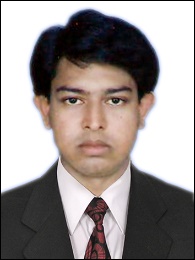      E-MAIL ID: shamm-390441@2freemail.comAPPLICATION FOR THE POST OF  HVAC  SUPERVISOR   (DUCT)/T&C         ------------------------------------------------------------------------------------------------------------- Career Objective:To be Associated with a Progressive and Professional with challenging Opportunities to utilize my Technical skills, to build a career that provides me a chance to apply and improve my skills and acquire new techniques to bring prosperity to the organization.Summary of Personal Traits:Core competencyAlways believe in” can do” attitude, optimistic, action oriented. Accept the responsibility and ability to take decision for the benefit of the organization.Pro-active, self-motivated.Well organizing effective utilization of the resources.Create an interactive environment, open to change.Always ready to do things in a better way & interact with different type of persons.Handling & managing with the workers to extract maximum output.Having good knowledge in problem solving.Having good quality conscious to build good relationship with the customers.Willingness to learn the least technology & keep management updated.Working Experience (India): -ALL ENTERPRISE as Duct Foreman from 9th Feb 2004 -25th Dec 2006.S.I. METAL ARTS as Duct Foreman from 12th April 2007 – 20th Jan 2010.M.K. Enterprise as Duct Foreman from 8th March 2010 to 15th October 2012.Working Experience (Abroad): -BHAWAN ENGINEERING COMPANY as FOREMAN(HVAC) IN OMAN INTERNATIONAL AIRPORT PROJECT.MC3. FORECOURT/CARPARK/SOUTHPIER SITEFrom 3’rd November 2012 to 28TH Oct 2014 AL-FUTTAIM ENGINEERING as HVAC FOREMAN (DUCT)         SAUDI ARABIA at JABAL OMAR DEVELOPMENT PROJECT.MAKKAH.            S9 SITEFrom 10th August 2015 to 9th January 2017. UNDER  RCC COMPANY.AE ARMA Electromechanical LLC(DUBAI)HVAC Supervisor (Duct )/ Testing & Commissioning From 25th, June 2018 To Till Date Site BLUE WATER, MARINA .Marsa project ,Al Seef (testing and commissioning )NATURE OF WORKMonitoring of Piping and Ducting (HVAC) Installation (Plant to Units)MD, MFD, VCD Installation.Unit Erection (FCU, AHU, LOVER, SILENCER, CCU etc.)Installation of Valve Package.Heat Exchanger Installation.Hydro Testing.Monitoring of Duct Fabrication and workshop order.Making quantities of HVAC from IFC and as Built Drawings.Preparation of Daily progress report, Daily Activity Report, Weekly Progress Report.To maintain records as per Institutional requirements, and that of treating consultants.Monitoring Duct Insulation. (Thermal and Acoustic)Preparation of as built Drawing (HVAC)CHWP Insulation Monitoring.Seismic Support Installation for Duct and CHWP.Fire stopping Applying fire sealant as required. Installation of Plenum Boxes. Installation of Grill & Diffusers. Installation of Air curtain. Hook-up the duct with FCU, AHU through flexible connector. Installation of kitchen hood as per drawing. Installation of Sleeves at wall & Ceilings as required. Perform duct leak test (smoke test & light test). Monitoring Testing and Commissioning of  Air Balancing. Testing and Commissioning. EDUCATIONAL QUALIFICATION Graduation (B.A.)TECHNICAL QUALIFICATION:DIPLOMA in Mechanical Engineering. (3 yrs.)COMPUTER KNOWLEDGE:    CERTIFICATE COURSE IN COMPUTER APPLICATION SAFETY RELATED RESPONSIBILITIES:Conduct Tool box talk for Employees.Following work permit system.Maintained of High Standard of House Keeping at all timesNear miss report reporting to concern personParticipating safety related job specific training.Scaffolding (mobile) Erecting.	PERSONAL PROFILE Date of Birth 			28/12/1977Height 				5ft.6Religion            			IslamSpouse Name			Rubina BegumNationality			IndianLanguages Known		English, Hindi, BengaliHobbies				Playing Cricket & Making Friends                                                           Serial no.Name of examYear of passingSubPercent01.Madhyamik1994Bng,Eng,Lsc,PhySc,Math,Hist,Geo76.102.H.S.1996Bng,Eng,Phys,Chem,Math,Bios5703.B.A.1999Eng,Bng,Econ51